20.1.Učenik LK-PREPIŠI ZADATKE U BILJEŽNICU: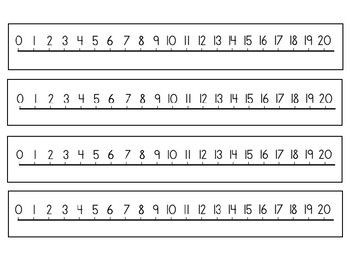 ZBROJI BROJEVE POMOĆU BROJEVNE CRTE:2 + 2 =	10 + 1 =5 + 3 =	10 + 2 =3 + 6 =	10 + 3 =1 + 7 =4 + 5 =5 + 5 = 7 + 3 =3 + 4 =